关于恢复2022年上半年普通话水平测试的公  告各位考生：根据目前疫情防控形势和潍坊市工作安排，现恢复我市2022年上半年普通话水平测试工作。现将具体安排公告如下：1.报名。请考生于5月5日9:00-5月8日24:00期间登录普通话测试报名系统（http://sdbm.cltt.org/pscweb/index.html）报名。本次测试仅面向潍坊市户籍或在潍坊工作人员报名。我市测试时间调整至5月20日，已报名的考生如需调整测试日期或地点，可在此期间删除报名信息，重新选择潍坊市内其他县市区报名。2.缴费。根据疫情防控形势，此次测试缴费全部采用平台缴费方式，使用山东省非税收入统缴平台缴费，缴费时间为5月10-11日。报名成功后，根据考生报名填写的手机号码，向考生手机发送20位缴款码短信（短信非实时发送，请考生注意及时查收，切勿删除），考生可点击链接https://yaoyao.cebbank.com/LifePaymentSocket/webPc/sdFeiShui/index.html?canal=sdszwpt&code=637934244#/home/pay/page1，也可扫描二维码（见下图），登录山东省非税收入统缴平台，输入20位缴款码完成缴费。缴费成功后，使用报名手机号注册关注“山东财政电子票据”微信公众号，可通过公众号查询电子票据。特别提醒：平台缴费时间为5月10日9:00-11日24:00，逾期请考生不要再进行缴费，逾期缴费的不能进行普通话测试，且费用无法退回，后果由考生自行承担！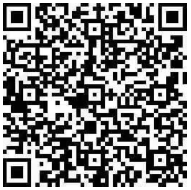 山东省非税收入统缴平台二维码3.测试。青州测试时间：5月20日，测试地点：民族中专。请考生自行于测试前三天内打印准考证，考生需持48小时内核酸检测阴性证明、健康码、行程码、健康承诺书、身份证、准考证于报到前15分钟到达测试地点。测试具体事宜可参照《关于开展2022年上半年普通话水平测试的通知》（http://www.qingzhou.gov.cn/xxgk/SJYJ/202202/t20220225_746838.htm）。如有其他事宜，请联系电话：3235080。青州市教育和体育局      2022年4月27日    